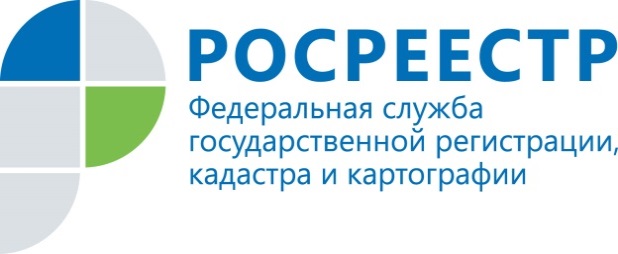 Управление Росреестра: сделки с недвижимостью в электронном виде получили дополнительную защитуСпециалисты Управления Росреестра по Забайкальскому краю информируют граждан о том, что подписан закон, который предоставляет гражданам право внести в Единый государственный реестр недвижимости (ЕГРН) отметку о возможности представления в Росреестр заявления о переходе или прекращении права на принадлежащую им недвижимость, подписанного электронной подписью*. Закон принят с целью обеспечения защиты прав граждан в результате совместной работы депутатов Государственной Думы и Правительства Российской Федерации. Росреестр принимал участие в работе над поправками к проекту закона.Если гражданин допускает проведение сделок с его недвижимостью в электронной форме с использованием усиленной квалифицированной электронной подписи, то он об этом отдельно должен подать заявление в Росреестр в бумажной форме. При отсутствии такого заявления от собственника государственная регистрация перехода прав на основании электронного пакета документов будет невозможна.В частности, закон защищает граждан от мошеннических действий с их недвижимостью, совершаемых при помощи электронной подписи. Он направлен на исключение случаев, когда мошенники завладевают чужими квартирами путем подачи документов на государственную регистрацию прав с незаконным использованием электронной подписи собственника, полученной в удостоверяющем центре в том числе по поддельным документам.При этом закон предусматривает ряд случаев, когда для проведения сделок с недвижимостью в электронном виде не будет требоваться специальная отметка в ЕГРН, сделанная на основании заявления собственника недвижимости. «При принятии закона основная сложность была в поиске баланса между степенью защиты прав граждан на их имущество и задачей не сдерживать цифровизацию на рынке недвижимости. Решить эти задачи позволило сбалансированное решение. Так, согласно закону внесение отметки в реестр недвижимости не потребуется, если электронная подпись выдана Федеральной кадастровой палатой Росреестра, при проведении сделок с участием нотариусов и органов власти, которые взаимодействуют с Росреестром в электронном виде. Закон также сохраняет все возможности подачи электронных пакетов от кредитных организаций без внесения в реестр недвижимости специальной отметки на основании заявления собственника. Таким образом, его действие не будет распространяться на популярные цифровые проекты, такие как электронная ипотека», – говорит заместитель Министра экономического развития Российской Федерации – руководитель Росреестра Виктория Абрамченко.СправочноВозможность подать заявление о запрете проведения сделок без личного участия собственника недвижимости предусмотрена законодательством начиная с 2013 года. С этого момента отмечается рост таких заявлений, поданных собственниками недвижимости в Росреестр. Так, их количество, полученное Росреестром в 2018 году, выросло по сравнению с 2014 годом, почти в 9 раз. Всего за период с 1 января 2014 года по 30 марта 2019 года ведомство получило порядка 550 тыс. заявлений собственников о невозможности проведения сделок без их личного участия.* Законопроект № 728232-7 «О внесении изменений в Федеральный закон «О государственной регистрации недвижимости» (в части отметки о возможности предоставления заявления на государственную регистрацию права, заверенного электронной подписью гражданина). 